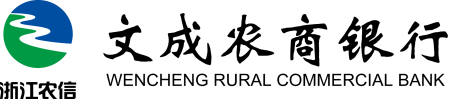 应聘报名登记表应聘岗位：      管理培训生□                       综合柜员□姓名姓名性别性别性别性别籍贯籍贯籍贯照片政治面貌政治面貌健康状况健康状况健康状况健康状况民族民族民族照片出生日期出生日期婚姻状况婚姻状况婚姻状况婚姻状况联系号码联系号码联系号码照片身高身高身份证号码身份证号码身份证号码身份证号码照片家庭住址家庭住址邮箱邮箱邮箱照片英语水平英语水平计算机水平计算机水平计算机水平计算机水平计算机水平照片取得职业资格情况取得职业资格情况取得职业资格情况取得职业资格情况取得职业资格情况取得职业资格情况学历经历学历起止年月起止年月起止年月所在院校所在院校所在院校所在院校所在院校专业专业专业学位学位学位是否一本（段）录取是否一本（段）录取毕业院校类型毕业院校类型学历经历高中\\\\\\\\985□211□“双一流”大学□世界排名300院校□985□211□“双一流”大学□世界排名300院校□学历经历大专\\\\\985□211□“双一流”大学□世界排名300院校□985□211□“双一流”大学□世界排名300院校□学历经历本科985□211□“双一流”大学□世界排名300院校□985□211□“双一流”大学□世界排名300院校□学历经历研究生985□211□“双一流”大学□世界排名300院校□985□211□“双一流”大学□世界排名300院校□工作经历或社会实践经历工作经历或社会实践经历年月至年月年月至年月年月至年月年月至年月年月至年月在何单位、岗位工作在何单位、岗位工作在何单位、岗位工作在何单位、岗位工作在何单位、岗位工作在何单位、岗位工作在何单位、岗位工作在何单位、岗位工作在何单位、岗位工作在何单位、岗位工作在何单位、岗位工作在何单位、岗位工作在何单位、岗位工作工作经历或社会实践经历工作经历或社会实践经历工作经历或社会实践经历工作经历或社会实践经历工作经历或社会实践经历工作经历或社会实践经历获奖情况获奖情况特长爱好特长爱好家庭主要成员（配偶、子女、父母、兄弟姐妹）家庭主要成员（配偶、子女、父母、兄弟姐妹）关系姓名姓名姓名出生年月出生年月出生年月工作单位工作单位工作单位工作单位工作单位工作单位工作单位工作单位职务职务职务家庭主要成员（配偶、子女、父母、兄弟姐妹）家庭主要成员（配偶、子女、父母、兄弟姐妹）家庭主要成员（配偶、子女、父母、兄弟姐妹）家庭主要成员（配偶、子女、父母、兄弟姐妹）家庭主要成员（配偶、子女、父母、兄弟姐妹）家庭主要成员（配偶、子女、父母、兄弟姐妹）家庭主要成员（配偶、子女、父母、兄弟姐妹）家庭主要成员（配偶、子女、父母、兄弟姐妹）家庭主要成员（配偶、子女、父母、兄弟姐妹）家庭主要成员（配偶、子女、父母、兄弟姐妹）申请人意见申请人意见申请人申明上述各项填写是正确，如与实际不符所造成的一切后果由其本人自负。                                    本人签字：年月日申请人申明上述各项填写是正确，如与实际不符所造成的一切后果由其本人自负。                                    本人签字：年月日申请人申明上述各项填写是正确，如与实际不符所造成的一切后果由其本人自负。                                    本人签字：年月日申请人申明上述各项填写是正确，如与实际不符所造成的一切后果由其本人自负。                                    本人签字：年月日申请人申明上述各项填写是正确，如与实际不符所造成的一切后果由其本人自负。                                    本人签字：年月日申请人申明上述各项填写是正确，如与实际不符所造成的一切后果由其本人自负。                                    本人签字：年月日申请人申明上述各项填写是正确，如与实际不符所造成的一切后果由其本人自负。                                    本人签字：年月日申请人申明上述各项填写是正确，如与实际不符所造成的一切后果由其本人自负。                                    本人签字：年月日申请人申明上述各项填写是正确，如与实际不符所造成的一切后果由其本人自负。                                    本人签字：年月日申请人申明上述各项填写是正确，如与实际不符所造成的一切后果由其本人自负。                                    本人签字：年月日申请人申明上述各项填写是正确，如与实际不符所造成的一切后果由其本人自负。                                    本人签字：年月日申请人申明上述各项填写是正确，如与实际不符所造成的一切后果由其本人自负。                                    本人签字：年月日申请人申明上述各项填写是正确，如与实际不符所造成的一切后果由其本人自负。                                    本人签字：年月日申请人申明上述各项填写是正确，如与实际不符所造成的一切后果由其本人自负。                                    本人签字：年月日申请人申明上述各项填写是正确，如与实际不符所造成的一切后果由其本人自负。                                    本人签字：年月日申请人申明上述各项填写是正确，如与实际不符所造成的一切后果由其本人自负。                                    本人签字：年月日申请人申明上述各项填写是正确，如与实际不符所造成的一切后果由其本人自负。                                    本人签字：年月日申请人申明上述各项填写是正确，如与实际不符所造成的一切后果由其本人自负。                                    本人签字：年月日